Аппликация «Насекомые» (по выбору)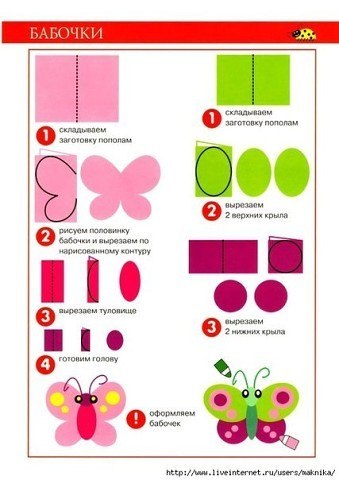 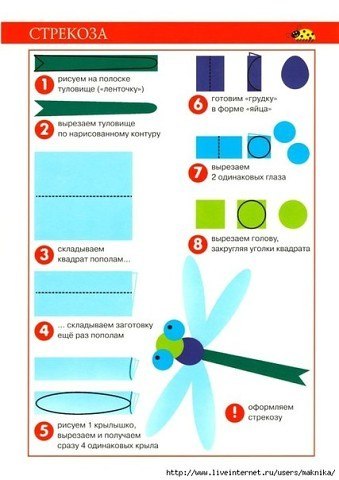 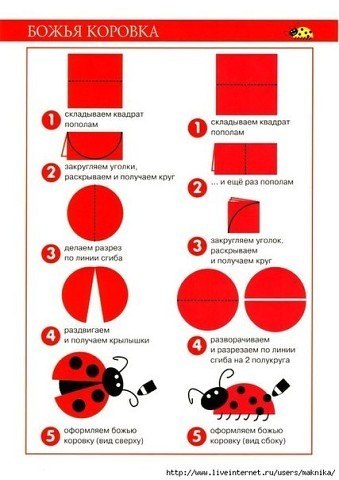 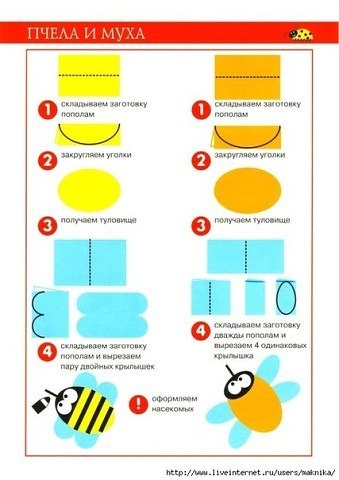 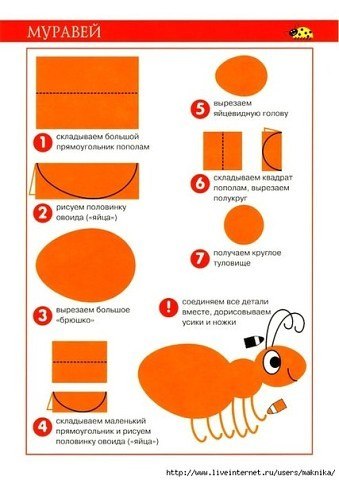 